3.BČeský jazykOpakuj si vyjmenovaná slov B – S, abys je všechny nezapomněl/a , použij k tomu také odkazy k procvičování  Procvičuj si vyjmenovaná slova po V – umíš je všechny vyjmenovat? Učebnice str. 46/ 4 - ústně – předpona vy – vý – pokud ji odeberu, slovo má stále smyslUčebnice str. 46/ 6 -ústněUčebnice str. 46/7 – do ČJ-Š (prosím vyfotit a poslat)Učebnice str. 86 – napiš podle osnovy, co by jsi jednou chtěl dělat, čím by jsi chtěl být (prosím vyfotit a poslat) Vyjmenovaná slova str. 28 Vyjmenovaná slova str. 31 (prosím vyfotit a poslat)Pravopis str. 28, 31 – procvičování vyjmenovaných slov po  S a VPRO RYCHLÍKY – MŮŽETE SI DODĚLÁVAT V PRAVOPISE DO STRANY 24..:) Po celou dobu uzavření škol čti pravidelně nějakou knihu, až jí dočteš zapiš si jí do čtenářského deníku a můžeš se pustit do další. odkazy k procvičování:http://www.ucirna.cz/cestina/vyjmenovana_slova_s.phphttps://skolakov.eu/cesky-jazyk/3-trida/vyjmenovana-slova-po-v/slovni-spojeni/vyber.htmhttps://www.youtube.com/watch?v=_-7xFETdiFghttps://programalf.com/alfbook/index.html?lng=czwww.onlinecviceni.cz+ vypracovat online test (odkaz pošlu také do skupiny a na emaily)MatematikaUčebnice str. 42/ 18, 21, 22 do M-Š PS str. 28 (prosím vyfotit a poslat)Počteníček str.26 PRO RYCHLÍKY – můžete si v početníčku dodělávat vše do str. 23Odkazy k procvičování (prosím, nezapomínejte také na násobení a dělení)  www.skolakov.euwww.onlinecviceni.czPrvoukaUčebnice str. 50PS str. 42Dobrovolný úkol: Nakresli a napiš, jak pomáháš chránit přírodu ty? 😊 Anglický jazykodkaz na procvičení slovní zásoby, anglické písničky, anglické hryhttps://elt.oup.com/student/happystreet/level1/?cc=cz&selLanguage=csVypracuj pracovní listDobrovolný úkol po celou dobu uzavření škol  - VVNakresli či namaluj obrázek na téma JARO. Můžeš použít vodové barvy, pastelky, voskovky, tempery atd. Opravdu záleží jen na tobě. Pokud pošleš fotku svého obrázku, budu moc ráda.:)  Nezapomeň si obrázek schovat a až se vrátíme do školy. Dáme ho na nástěnku. 	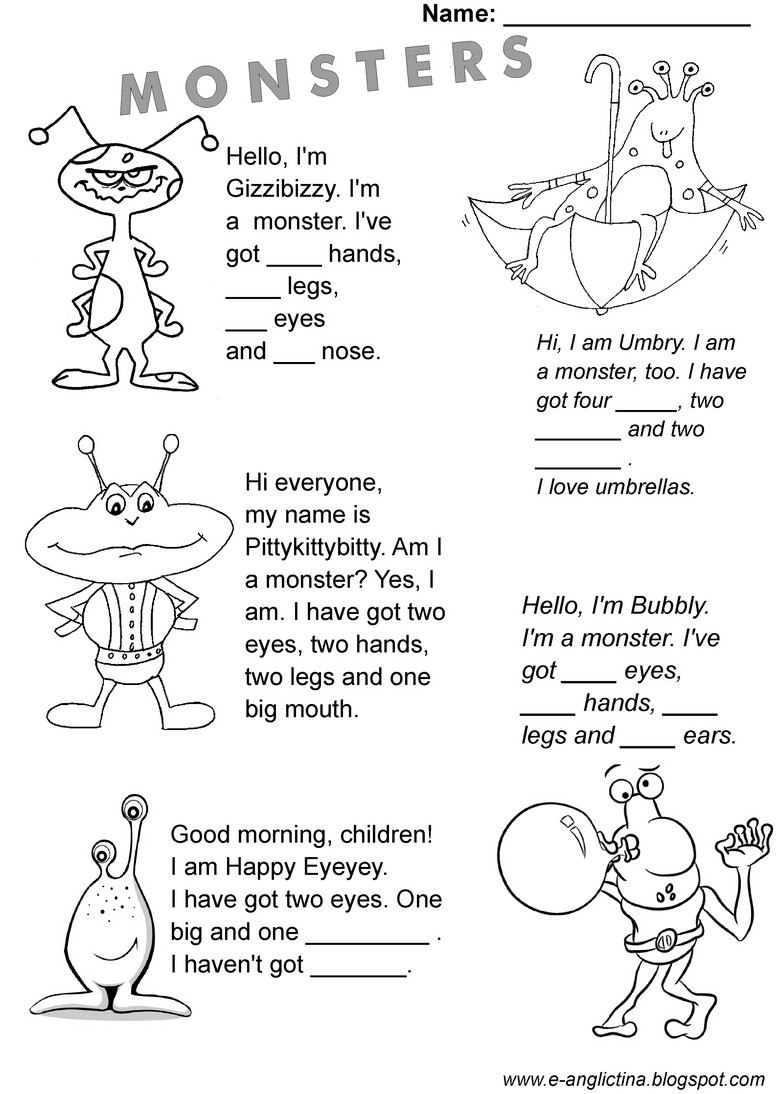 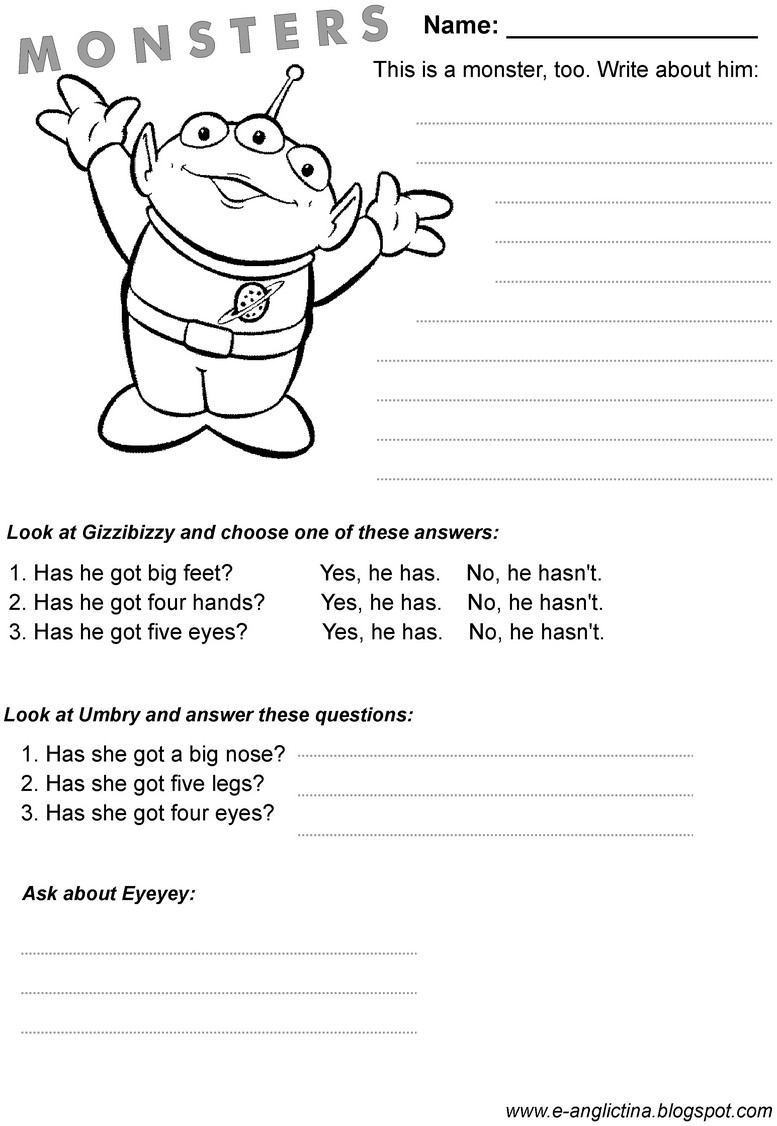 Vybarvi monster a napiš něco o něm. Můžeš mu dát i jméno. 😊Dobrovolné pracovní listy – český jazyk1. Přepiš věty a vyznač základní skladební dvojici – podle pravítka:Jirka jede na kole. Štěně jde spát. Prase chrochtá v chlívku. Medvěd líže med. Drak létá vysoko. Děti cvičí v tělocvičně. Do vysokého domu udeřil blesk.2. Oprav popletené pohádkové věty a napiš je správně.Babička snědla vlka.   …………………………………………………………..Smolíček unesl jeskyňky.   ……………………………………………………...…………………………………………………………………………………….Budulínek ošidil lišku.   ………………………………………………………….…………………………………………………………………………………….Kohoutek zachránil slepičku.   ……………………………………………………………………………………………………………………………………….4. Seřaď jména podle abecedy:Karel, Hana, Lenka, Marie, Jana, Ilona, Gita, Honza, Božena, ZuzkaHledej: pán, má, panenka, pařez, kříž,              snídaně, lira, let, nízko, Italka, koření, listy, koruna, plán,              lán, někdo, taje, box, jas, pes, znač, kafe, osa, rota, štěpDoplň:Chc_ b_t námořníkem. Pavel p_l l_monádu. V_r je naše největší sova. Při bouř_ se bl_ská. Chř_pka je v_rové onemocnění. L_ska je keř. Slep_š v_padá jako had. S_r je s_tý pokrm. Neubl_žuj m_! Budu si m_t ruce m_dlem. Oz_valo se žalostné v_tí. Trn na růž_ p_chá. Učte se c_z_m jaz_kům. Chc_ uml_t kávu. Brz_ se vraťte. S_rová zelen_na je zdravá. Slep_š mi draka? Na m_se neb_l ani kousek. Zdeněk v_ská radostí.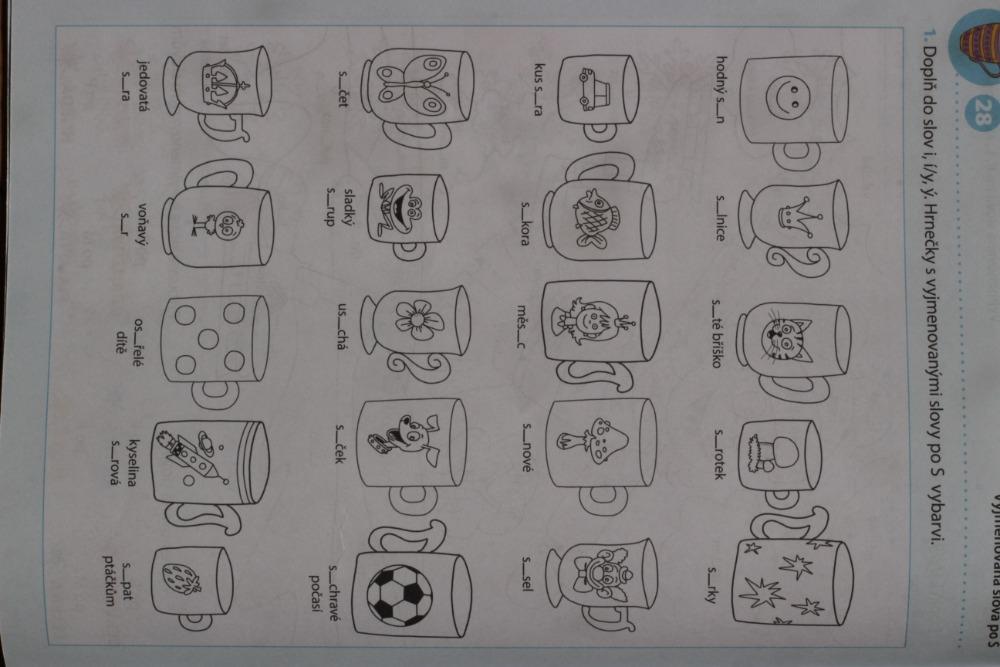 Dobrovolné pracovní listy – matematikaVypočítej Vynásob ANGLICKÝ JAZYK5. lekce > zopakuj si slovíčka, UČ str.32https://elt.oup.com/student/happystreet/level1/picturedictionary_01/picturedictionary_01_05/?cc=cz&selLanguage=cs> procvič online: https://elt.oup.com/student/happystreet/level1/games_01/games_01_05/?cc=cz&selLanguage=cshttps://elt.oup.com/student/happystreet/level1/stories_01/story_05?cc=cz&selLanguage=csDOMÁCÍ ÚKOLVyplň dva krátké úkoly a pošli svému vyučujícímu :-)https://elt.oup.com/student/happystreet/level1/czechexercises/lekce5?cc=cz&selLanguage=cshttps://elt.oup.com/student/happystreet/level1/czechexercises/lekce5?cc=cz&selLanguage=cskoscelnikova@skolanavalech.czsamkova@skolanavalech.czirelou@seznam.czJPÁNSMÁSOPANENKAESKŘÍŽÍLIRAOEZLDETOMŘZKIATATBEŠOSNILAONPRTĚŠKKXÍLUYKTAJELÁNUDĚFALZNAČOPESA320 + 80 =630 + 70=10 + 690=110 + 90=540 + 60=40 + 760=890 + 10=680 + 20=20 + 980=290 +            = 300370 +               = 400420 +               = 500580 +            = 600730 +               = 800810 +               = 900980 +            = 1000330 +               = 400460 +               = 500600 –              = 540 800 –               = 780300 –               = 230900 –              = 890200 –               = 150400 –               = 310300 –              = 230400 –               = 380100 –               =   706 . 8  =5 . 4  =7 . 3  =5 . 6  =8 . 8  =3 . 4  =7 . 4  =2 . 6  =9 . 5  =7 . 7  =9 . 9  =4 . 8  =9 . 6  =3 . 8  =6 . 7  =8 . 6  = 8 . 5  =4 . 4  =9 . 7  =4 . 9  =2 . 9  =6 . 4  =3 . 5  =9 . 3  =5 . 7  =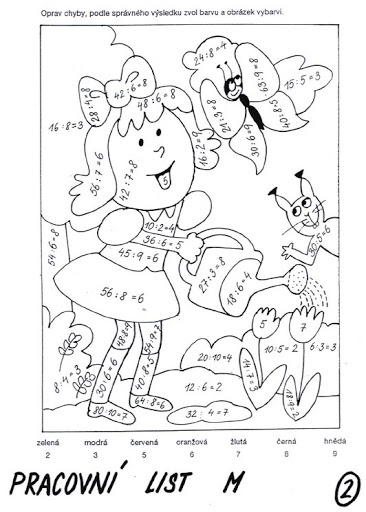 